PENGUMUMAN SELEKSI SEDERHANA DENGAN PASCAKUALIFIKASINomor: 027/03.1/15/II/PBJ/2017Kelompok Kerja Konsultan 1 Bagian Pengadaan Barang dan Jasa Sekretariat Daerah Kota Denpasar akan melaksanakan seleksi sederhana dengan pascakualifikasi untuk paket pekerjaan konsultansi secara elektronik sebagai berikut:Paket PekerjaanNama Lelang	:	Belanja Modal Pengadaan Jalan Kabupaten/Kota Pengawasan Pekerjaan Peningkatan Jalan Nagasari Kecamatan Denpasar TimurUraian Singkat Pekerjaan	:	a.	Melaksanakan pengawasan terhadap Nagasari Kecamatan Denpasar Timur		b.	Melaksanakan review design DED apabila terdapat perbedaan antara design dengan kondisi di lapanganJangka Waktu Pelaksanaan	:	180 (seratus delapan puluh) hari kalenderNilai Total HPS	:	Rp. 137.830.000,- (seratus tiga puluh tujuh juta delapan ratus tiga puluh ribu rupiah)Sumber pendanaan	:	APBD Kota Denpasar Tahun Anggaran 2017Satuan Kerja	:	Dinas Pekerjaan Umum dan Penataan Ruang Kota DenpasarPersyaratan PesertaPaket pengadaan ini terbuka untuk penyedia barang/jasa yang memenuhi persyaratan memiliki Ijin Usaha Jasa Konstruksi (IUJK) dengan SBU klasifikasi bidang Usaha Pengawasan Rekayasa sub klasifikasi Jasa Pengawas Pekerjaan Konstruksi Teknik Sipil Transportasi (RE202) dengan terlebih dahulu melakukan registrasi pada Layanan Pengadaan Secara Elektronik (LPSE).Pelaksanaan PengadaanPengadaan barang/jasa dilaksanakan secara elektronik dengan mengakses aplikasi Sistem Pengadaan Secara Elektronik (aplikasi SPSE) pada alamat website LPSE: http://eproc.denpasarkota.go.id/eproc/ .Jadwal Pelaksanaan PengadaanJadwal dapat dilihat pada website LPSE.Lain-LainDemikian disampaikan untuk menjadi perhatian.Denpasar, 17 Februari 2017Kelompok Kerja Konsultan IBagian Pengadaan Barang dan JasaSekretariat Daerah Kota Denpasar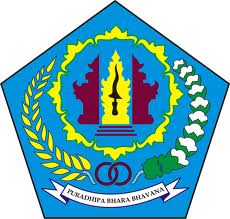 PEMERINTAH KOTA DENPASARSEKRETARIAT DAERAHBAGIAN PENGADAAN BARANG DAN JASAJln. Melati Nomor 25 DenpasarTelp./Fax.: (0361) 226781    Email: ulpdenpasarkota@gmail.com1.I Made Agus Setiawan1. .............2.I Wayan Sumanata2. .............3.Ni Putu Olivia Arwinis3. .............4.I Putu Aribawa4. .............5.Putu Respita Sukawahana, A.Md5. .............6.I Made Dwi Raka Mudiarta, S.Kom6. .............7.A.A. Gd. Eka Mahendra7. .............